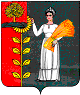  Администрация сельского поселения Талицкий сельсовет Добринского муниципального района Липецкой областиРоссийской ФедерацииПОСТАНОВЛЕНИЕ13.10.2016                         с. Талицкий Чамлык                            № 204Об утверждении Положения «О порядке подготовки и утверждения местных нормативов градостроительногопроектирования сельского поселенияТалицкий сельсовет Добринскогомуниципального района Липецкойобласти Российской Федерациии внесения изменений в них»Рассмотрев Представление Прокуратуры Добринского района № 17-409в-2106 от 13.09.2016г., в соответствии с Градостроительным кодексом Российской Федерации, Федеральным законом  № 131- ФЗ от  06.10.2003г."Об общих принципах организации местного самоуправления в Российской Федерации", руководствуясь Уставом сельского поселения Талицкий сельсовет, администрация сельского поселения Талицкий  сельсоветПОСТАНОВЛЯЕТ:1. Утвердить Положение «О порядке подготовки и утверждения местных нормативов градостроительного проектирования сельского поселения Талицкий сельсовет Добринского муниципального района Липецкой области Российской Федерации и внесения изменений в них» (прилагается).2. Настоящее постановление вступает в силу после его официального обнародования.3. Контроль за исполнением данного постановления оставляю за собой.Глава администрации                                                 И.В. МочаловПринято постановлением администрации сельского поселения Талицкий сельсовет № 204 от 13.10.2016г.ПОЛОЖЕНИЕ«О порядке подготовки и утверждения местных нормативов градостроительного проектирования сельского поселения Талицкий сельсовет Добринского муниципального района Липецкой области Российской Федерации и внесения изменений в них»I. Общие положенияI.1. Положение «О порядке подготовки и утверждения местных нормативов градостроительного проектирования сельского поселения Талицкий сельсовет Добринского муниципального района Липецкой области Российской Федерации и внесение изменений в них» (далее - Положение) разработано в соответствии с нормами Градостроительного кодекса Российской Федерации и определяет порядок подготовки и утверждения местных нормативов градостроительного проектирования и внесения изменений в них на территории сельского поселения Талицкий сельсовет Добринского муниципального района Липецкой области Российской Федерации. Под местными нормативами градостроительного проектирования (далее - местные нормативы) понимаются муниципальные правовые акты, устанавливающие требования к планировочной организации и параметрам застройки сельского поселения Талицкий сельсовет Добринского муниципального района Липецкой области Российской Федерации.1.2. Нормативы градостроительного проектирования сельского поселения Талицкий сельсовет устанавливают совокупность расчетных показателей минимально допустимого уровня обеспеченности объектами местного значения сельского поселения Талицкий сельсовет Добринского муниципального района Липецкой области Российской Федерации, относящимися к областям, указанным в пункте 1 части 5 статьи 23 Градостроительного кодекса Российской Федерации, иными объектами местного значения населения сельского поселения Талицкий сельсовет Добринского муниципального района Липецкой области Российской Федерации и расчетных показателей максимально допустимого уровня территориальной доступности таких объектов для населения сельского поселения Талицкий сельсовет Добринского муниципального района Липецкой области Российской Федерации.1.3. Местные нормативы разрабатываются с учетом социально-демографического состава и плотности населения на территории сельского поселения Талицкий сельсовет Добринского муниципального района Липецкой области Российской Федерации планов и программ комплексного социально-экономического развития сельского поселения Талицкий сельсовет Добринского муниципального района Липецкой области Российской Федерации, предложений органов местного самоуправления и заинтересованных лиц.1.4. Местные нормативы включают в себя:1) основную часть (расчетные показатели минимально допустимого уровня обеспеченности объектами населения сельского поселения Талицкий сельсовет Добринского муниципального района Липецкой области Российской Федерации и расчетные показатели максимально допустимого уровня территориальной доступности таких объектов для населения сельского поселения Талицкий сельсовет Добринского муниципального района Липецкой области Российской Федерации;2) материалы по обоснованию расчетных показателей, содержащихся в основной части нормативов градостроительного проектирования;3) правила и область применения расчетных показателей, содержащихся в основной части местных нормативов.1.5. Местные нормативы обязательны для использования, применения и соблюдения на всей территории сельского поселения Талицкий сельсовет Добринского муниципального района Липецкой области Российской Федерации.1.6. Контроль за соблюдением местных нормативов осуществляет глава сельского поселения Талицкий сельсовет Добринского муниципального района Липецкой области Российской Федерации..II. Цели и задачи подготовки местных нормативов2.1. Местные нормативы разрабатываются в целях:1) организации управления градостроительной деятельностью в сельского поселения Талицкий сельсовет Добринского муниципального района Липецкой области Российской Федерации средствами установления требований к объектам территориального планирования, градостроительного зонирования, планировки территории, архитектурно-строительного проектирования;2) обоснованного определения параметров развития территорий сельского поселения Талицкий сельсовет Добринского муниципального района Липецкой области Российской Федерации при подготовке Генерального плана с последующим уточнением, осуществляемым на этапах градостроительного зонирования и планировки территории;3) сохранения и улучшения условий жизнедеятельности населения при реализации решений, содержащихся в документах территориального планирования, градостроительного зонирования, планировки территории, архитектурно-строительного проектирования.2.2. Задачами применения местных нормативов является создание условий для:1) преобразования пространственной организации сельского поселения Талицкий сельсовет Добринского муниципального района Липецкой области Российской Федерации, обеспечивающего современные стандарты организации территорий муниципального образования жилого, производственного, рекреационного назначения;2) планирования территорий сельского поселения Талицкий сельсовет Добринского муниципального района Липецкой области Российской Федерации под размещение объектов, обеспечивающих благоприятные условия жизнедеятельности человека (в том числе объектов социального и коммунально-бытового назначения, инженерной и транспортной инфраструктур, благоустройства территории);3) обеспечения доступности объектов социального и коммунально-бытового назначения для населения (включая инвалидов);4) сохранения индивидуальных особенностей округа;5) сохранения самобытности жилой среды в округе на основе традиционных ценностных предпочтений местного сообщества.III. Порядок подготовки и утверждения местных нормативов3.1. Подготовка проектов местных нормативов осуществляется применительно к застроенным и незастроенным территориям, расположенным в границах сельского поселения Талицкий сельсовет Добринского муниципального района Липецкой области Российской Федерации.3.2. Подготовка проектов местных нормативов осуществляется в соответствии с законодательством Российской Федерации о техническом регулировании, градостроительным, земельным, лесным, водным законодательством, законодательством об особо охраняемых природных территориях, об охране окружающей среды, об охране объектов культурного наследия (памятников истории и культуры) народов Российской Федерации, иным законодательством Российской Федерации, Липецкой области и муниципальными правовыми актами.3.3. Предложения о подготовке местных нормативов градостроительного проектирования вносятся главе сельского поселения Талицкий сельсовет Добринского муниципального района Липецкой области Российской Федерации (далее - муниципальный орган), заинтересованными лицами.Муниципальный орган при подготовке предложений о подготовке местных нормативов учитывает обращения организаций и граждан.3.4. В предложениях о подготовке местных нормативов указываются:1) сведения о действующих местных в данной сфере обеспечения благоприятных условий жизнедеятельности человека;2) описание задач, требующих комплексного решения и результата, на достижение которого направлено принятие местных нормативов;3) сведения о расчетных показателях, которые предлагается включить в местные нормативы;4) предполагаемая стоимость работ по подготовке местных нормативов.3.5. Решение о подготовке проектов местных нормативов принимаются главой сельского поселения Талицкий сельсовет Добринского муниципального района Липецкой области Российской Федерации (далее - глава) путем принятия постановления.3.6. В постановлении администрации о подготовке проектов местных нормативов указывается наименование нормативов (норматива), определяется уполномоченный орган (или должностное лицо), ответственный за их подготовку, устанавливаются сроки подготовки, определяются иные вопросы организации работ по подготовке местных нормативов.3.7. Финансирование подготовки проектов местных нормативов осуществляется в установленном порядке из средств бюджета сельского поселения Талицкий сельсовет Добринского муниципального района Липецкой области Российской Федерации.3.8. Уполномоченный орган (или должностное лицо), ответственный за подготовку проектов местных нормативов, в установленный срок представляет главе сельского поселения разработанный проект местных нормативов на рассмотрение.3.9. Глава сельского поселения в течение 10 дней со дня представления ему проекта местных нормативов принимает решение о направлении указанного проекта на утверждение в Совет депутатов сельского поселения Талицкий сельсовет Добринского муниципального района Липецкой области Российской Федерации (далее - Совет) или об отклонении проекта местных нормативов и направлении его на доработку с указанием даты его повторного представления.3.10. Проект местных нормативов размещается на официальном сайте администрации в сети "Интернет" в установленном порядке не менее чем за 10 дней до их утверждения.3.11. Местные нормативы размещаются в установленном порядке в федеральной государственной информационной системе территориального планирования в срок, не превышающий 5 дней со дня утверждения их Советом.IV. Внесение изменений в местные нормативы4.1. В случае если после утверждения местных нормативов вступят в действие федеральные или региональные нормативы градостроительного проектирования, нормативные правовые акты, изменяющие требования к обеспечению безопасности жизни и здоровья людей, охране окружающей среды, надежности зданий и сооружений, и иные требования, влияющие на установление минимальных расчетных показателей обеспечения благоприятных условий жизнедеятельности человека, в местные нормативы вносятся соответствующие изменения.4.2. Внесение изменений в местные нормативы осуществляется в порядке, предусмотренном настоящим Положением для подготовки и утверждения местных нормативов.